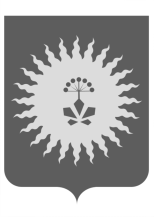 АДМИНИСТРАЦИЯ                                           АНУЧИНСКОГО МУНИЦИПАЛЬНОГО РАЙОНАП О С Т А Н О В Л Е Н И ЕО присвоении квалификационных категорий спортивных судей Анучинского муниципального районаВ соответствии с пунктом 26 ст. 15 131-ФЗ «Об общих принципах организации местного самоуправления в РФ», во исполнение постановления Администрации Анучинского муниципального района от 23.03.2018 г. №168  «О порядке работы комиссии по присвоению квалификационных категорий спортивных судей «юный спортивный судья», «спортивный судья третьей квалификационной категории» и «спортивный судья второй квалификационной категории» в Анучинском муниципальном районе», на основании протокола №2 заседания комиссии по присвоению третьей квалификационной категории спортивного судьи по легкой атлетике тренерам-преподавателям Анучинского муниципального района от 19.02.2019 г., администрация Анучинского муниципального района ПОСТАНОВЛЯЕТ:Присвоить третью квалификационную категорию спортивного судьи по легкой атлетике следующим тренерам-преподавателям ДЮСШ с.Анучино сроком на 1 год:Байда Людмиле Николаевне,Кирсанову Денису Евгеньевичу,Алексееву Владимиру Николаевичу,Филиновой Лидии Григорьевне,Прокопьеву Сергею Ивановичу,Михаенкову Владимиру Николаевичу.2. Общему отделу администрации Анучинского муниципального района (Бурдейная С.В.) опубликовать настоящее постановление в средствах массовой информации (СМИ) и на официальном сайте администрации Анучинского муниципального района.3. Контроль за выполнением настоящего постановления возложить на заместителя главы администрации Анучинского муниципального района А.Я.Янчука.Глава Анучинского муниципального района                                                         С.А.Понуровский10.04.2019                         с.Анучино№196